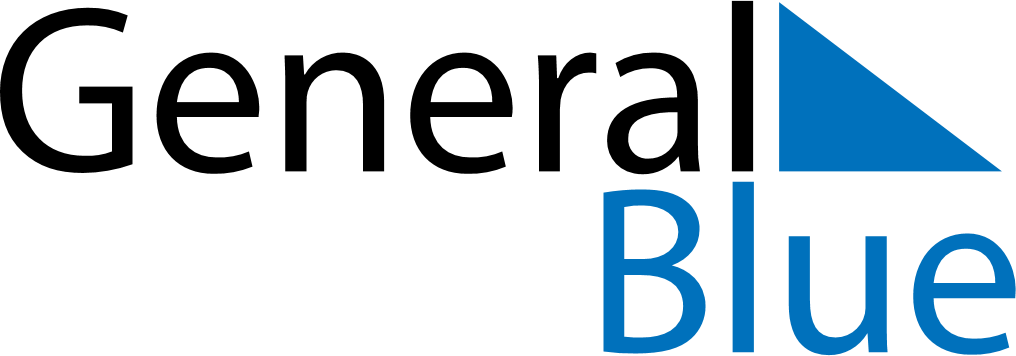 August 2029August 2029August 2029August 2029August 2029August 2029BarbadosBarbadosBarbadosBarbadosBarbadosBarbadosSundayMondayTuesdayWednesdayThursdayFridaySaturday1234Emancipation Day567891011Kadooment Day1213141516171819202122232425262728293031NOTES